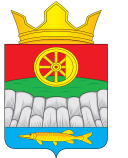 АДМИНИСТРАЦИЯ КРУТОЯРСКОГО СЕЛЬСОВЕТАУЖУРСКОГО РАЙОНАКРАСНОЯРСКОГО КРАЯ                                               ПОСТАНОВЛЕНИЕ02.02.2022                                           с. Крутояр	  № 10Об установлении МРОТ для работников администрации Крутоярского  сельсовета, не являющихся лицами, замещающими муниципальные должности, и муниципальными служащими 	В соответствии с Законом Красноярского края от 23.12.2021 г. № 2-362 «О внесении изменений в Закон  края «О системах оплаты труда работников краевых государственных учреждений» и Уставом Крутоярского сельсовета Ужурского района Красноярского края, ПОСТАНОВЛЯЮ: 1. Установить минимальный размер оплаты труда  для работников администрации Крутоярского сельсовета Ужурского района, не являющихся лицами, замещающими муниципальные должности, и муниципальными служащими с 01.01.2022 года в размере 22 224 рублей.2.  Контроль выполнения настоящего постановления  оставляю за собой.3. Постановление вступает в силу в день, следующий за днем его официального опубликования в газете  «Крутоярские вести» и распространяет свое действие на правоотношения, возникшие с 01.01.2022 года. Глава сельсовета                                                                        Е.В. Можина